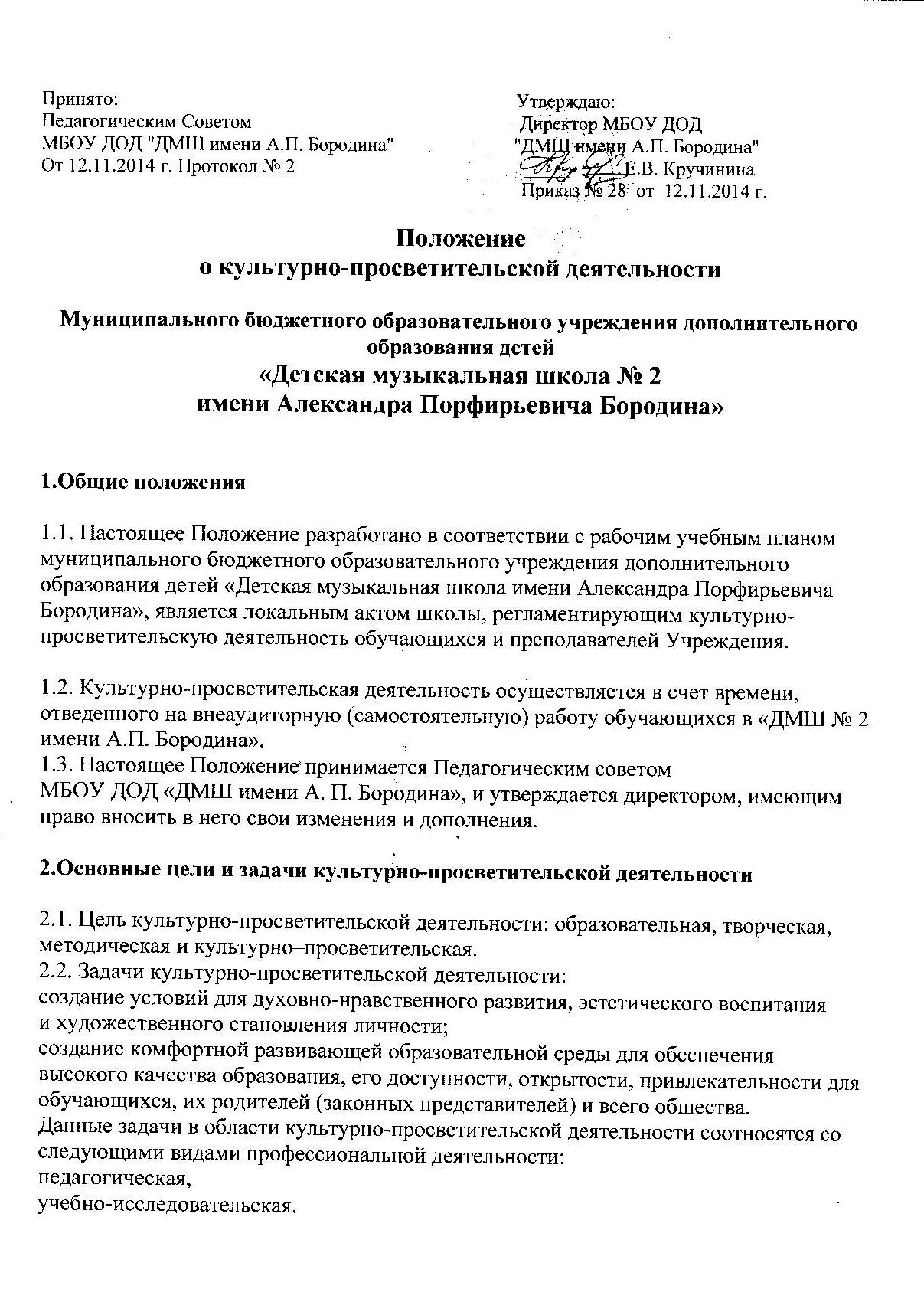 3. Направления культурно-просветительской работы МБОУ ДОД «ДМШ имени А. П. Бородина»:участие  в городских культурно-просветительских и культурно-досуговых мероприятиях города Дзержинска и других городов и населённых пунктов Нижегородской области; участие в фестивально-конкурсно-выставочных мероприятиях детского музыкального, театрального, хореографического и художественного творчества;участие в праздничных мероприятиях города Дзержинска и Нижегородской области;работа преподавателей МБОУ ДОД «ДМШ имени А. П. Бородина», в составе жюри, конкурсов и фестивалей, различного значения;организацию творческой деятельности обучающихся путем проведения мероприятий (выставок, конкурсов, фестивалей, мастер-классов, олимпиад, творческих встреч, и др.); организация посещения обучающимися учреждений культуры и организаций (выставочных, концертных залов, музеев, и др.);осуществлять организацию творческой и культурно-просветительской деятельности совместно с другими детскими школами искусств, в том числе по различным видам искусств, образовательными учреждениями среднего профессионального и высшего профессионального образования, реализующими основные профессиональные образовательные программы в области изобразительного искусства;воспитание и развитие у обучающихся личностных качеств, позволяющих уважать и принимать духовные и культурные ценности разных народов;формирование у обучающихся эстетических взглядов, нравственных установок и потребности общения с духовными ценностями, организовать эффективную самостоятельную работу обучающихся при поддержке педагогических работников и родителей (законных представителей) обучающихся;использовать в образовательном процессе образовательные технологии, основанные на лучших достижениях отечественного образования в сфере культуры и искусства, а также современного развития видов искусства и образования; организовать работу по обобщению и ретрансляции педагогического опыта на различных форумах, участие педагогов в методических мероприятиях различного уровня (конференции, мастер-классы, конкурсы педагогического мастерства);формирование у обучающихся умения самостоятельно воспринимать и оценивать культурные ценности.4. Формы культурно-просветительской деятельности4.1. Для обучающихся:выставки, концерты,лекции-концерты,фестивали,выставки-конкурсы, конкурсы, фестивали, олимпиады, методические выставки, мастер-классы, творческие встречи;посещение концертных, театральных и выставочных залов, музеев и др.4.2. Для преподавателей:сотрудничество с другими ДШИ, ССУЗами и ВУЗами, реализующими основные профессиональные образовательные программы в области  искусства,ретрансляция педагогического опыта на различных форумах,участие педагогов в конференциях, мастер-классах, конкурсах педагогического мастерстваучастие преподавателей в конкурсах, концертах, выставках и фестивалях различного масштаба и др.5. Ожидаемые результаты:высокое качество образования, его доступность, открытость, привлекательность для обучающихся, их родителей (законных представителей) и всего общества;комфортная развивающая образовательная среда, обеспечивающая возможность духовно-нравственного развития, эстетического воспитания и художественного становления личности.выявление и развитие одарѐнных детей в области различных видов искусства;эффективная самостоятельная работа обучающихся при поддержке педагогических работников и родителей (законных представителей) обучающихся;выработку у обучающихся личностных качеств, способствующих восприятию в достаточном объеме учебной информации, приобретению навыков творческой деятельности, умению планировать свою домашнюю работу, осуществлению самостоятельного контроля за своей учебной деятельностью, умению давать объективную оценку своему труду, формированию навыков взаимодействия с преподавателями и обучающимися в образовательном процессе, уважительного отношения к иному мнению и художественно-эстетическим взглядам, пониманию причин успеха/неуспеха собственной учебной деятельности, определению наиболее эффективных способов достижения результата;высокий уровень педагогического мастерства.